Diocesi di AversaQua la mano 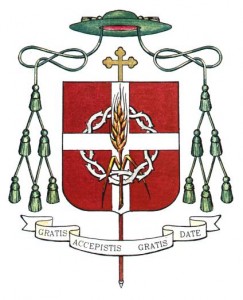 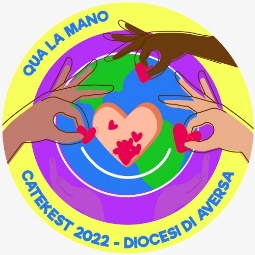 Oratorio estivo 2022Mandato educatori Il Mandato educativo può svolgersi durante la Messa nella Festa di apertura dell’oratorio. È un momento dedicato a tutti coloro che più specificatamente si mettono al servizio dei ragazzi e delle ragazze nella comunità, in tutti i suoi ambiti educativi: in oratorio (animatori, educatori, ecc.), nell’accompagnamento educativo delle diverse fasce d’età (educatori, catechisti, ecc.).  Al momento del Mandato si alzeranno in piedi solo i partecipanti restando al proprio posto, mentre gli altri rimarranno seduti. Se il Mandato educativo si svolge durante la Messa si esegue il canto dopo il vangelo restando tutti seduti, poi il celebrante dice: Sac.: Si alzino coloro che hanno scelto di rispondere alla chiamata come educatori e si impegnano oggi a mettersi al servizio diretto dei più piccoli, di ragazzi e ragazze, preadolescenti e adolescenti, per conto della nostra comunità.  Insieme e contemporaneamente gli educatori si alzano e restano al loro posto.Sac.: Cari educatori (animatori, catechisti, collaboratori e volontari) per costruire una comunità che sia unita, libera e lieta abbiamo bisogno di stringerci attorno al Signore Gesù, di accettare la sua amicizia e decidere di camminare con Lui. È la comunità adulta che è chiamata per prima a vivere la comunione profonda con il Padre, a conoscere in profondità il suo Figlio Gesù e a lasciarsi animare dalla forza dirompente dello Spirito Santo. La vita nella comunità e l’esperienza dell’oratorio hanno suscitato in voi la scelta di mettervi più strettamente al servizio dei più piccoli e dei ragazzi. Sapendo che la vita è vocazione, voi avete deciso di trasmettere il patrimonio della fede alle giovani generazioni. Ora tutti insieme preghiamo per voi perché vi dia il coraggio di annunciare il Vangelo ai giovani, mettendo la vostra mano in quella di Dio, per generare figli che continuino nel tempo a vivere l’alleanza con il Signore.Sac.:  Dio onnipotente, hai così tanto cura di noi e dei ragazzi e ragazze che ci affidi, che non fai mai mancare alla comunità educatori buoni e saggi  che li conducano alla conoscenza del tuo volto all’incontro con il tuo Figlio Gesù, e alla confidenza con il tuo Santo Spirito. Rendi docile e forte il cuore di coloro che oggi si mettono a disposizione per il servizio educativo, in oratorio e nella comunità, perché nella tua amicizia dicano come è grande il tuo amore. Fa’ che insieme, piccoli e grandi, manifestino la tua gloria nella loro capacità di fare alleanza con Te. Testimonino che questa è la vita: conoscere te, che sei Padre, e Gesù Cristo, tuo Figlio,  nostro Signore e nostro Dio, che vive e regna con te, nell’unità dello Spirito Santo, per tutti i secoli dei secoli.  T. Amen.Sac.: Chiamati ad accompagnare gli abitanti del domani, questi figli che ci stanno a cuore, manifestate ora la vostra disponibilità a mettervi al servizio.Volete, al massimo delle vostre possibilità, farvi carico della vita dei ragazzi e delle ragazze che ci sono affidati, accompagnandoli nella loro crescita personale e di gruppo? Educatori: Sì, lo vogliamo!Sac.: Volete impegnarvi affinché i ragazzi possano conoscere Dio e chiamarlo Padre, riconoscere in Gesù un amico e un compagno di viaggio e invocare lo Spirito Santo per vivere da figli di Dio e discepoli del Signore ? Educatori: Sì, lo vogliamo!Sac.: Volete esercitarvi nell’amore fraterno e nella carità, reciprocamente uniti nella vostra missione, liberi e coraggiosi nel proporre la visione della vita che viene dal Vangelo, lieti e gioiosi nel comunicare che la vita è dono di Dio? Educatori: Sì, con l’aiuto di Dio, lo vogliamo!Sac.: Esprimete la vostra risposta al servizio educativo che vi viene affidato nella comunità e nell’oratorio con la Preghiera dell’educatore, perché il Signore vi benedica, vi attiri a sé e rimanga con voi con il suo amore:Tutti gli animatori, catechisti e adulti collaboratori recitano la preghiera dell’educatoreCi chiami a educare, Signore! Quante cose da pensare, da organizzare, da fare. Quante persone da convocare e coinvolgere. Quante situazioni da sistemare.  Prima di pensare, aiutaci ad ascoltare. Perché la tua Parola sia di casa in oratorio e nella vita di ciascuno di noi.  Prima di convocare e coinvolgere, allena il nostro cuore ad amare. Perché il nostro oratorio diventi un cenacolo di fraternità vivace e la nostra vita diventi buona e bella.  Prima di organizzare, chiedici di andare. Perché il nostro oratorio sia luogo di partenze e la nostra vita si compia nella nostra vocazione.  Prima di sistemare, attiraci per rimanere nel tuo amore. Perché solo in Te che sei il Vivente noi diventiamo vivi! AmenSac.: Vi presentiamo gli educatori della nostra comunità, chiamati a servizio per il bene dei ragazzi e delle ragazze che ci sono affidati. Gli educatori si voltano e girandosi, guardano i ragazzi e l’assemblea facendo un cenno come per lo scambio di pace “a distanza”. Si può eseguire un breve canto che esprima la gioia per il servizio e la missione. Se il Mandato è stato celebrato nella messa si riprende con la preghiera dei fedeli. Tutti si alzano.Preghiera dei fedeli (si può aggiungere questa intenzione a quelle già preparate dalla comunità)Signore, Padre Santo,ti affidiamo questo tempo di grazia per la nostra comunità: che questo oratorio ci aiuti a comprendere quanto sia bello educare, quanto sia evangelico donare la nostra vita ai più piccoli,e quanto sia importante camminare insieme,secondo l’insegnamento di Gesù, Tuo Figlio.Donaci il tuo Spirito, noi ci impegniamo a collaborare alla tua opera.Preghiamo. 